Project Engage to Change 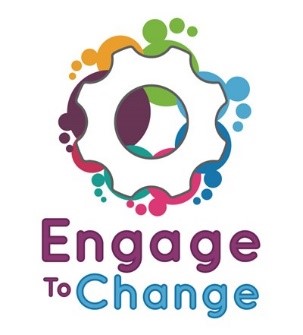 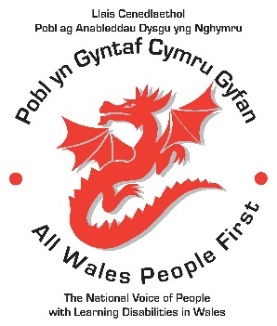 Pobl yn Gyntaf Cymru GyfanPrif Lysgennad£8,934 y flwyddyn, 16 awr yr wythnos a 6% cyfraniad pensiwn cyflogwr. Tymor sefydlog tan 31 Mai 2021. Swydd Cymru gyfan, gweithio gartref, teithio estynedig ar draws y wlad. Dyma broject 5 blynedd i greu a chefnogi cyfleoedd gwaith hir dymor ar gyfer pobl ifanc 16 - 25 oed gydag anabledd / anhawster dysgu, yn cynnwys y cyflwr sbectrwm awtistig (ASC).Fel prif lysgennad y project, byddwch yn berson gydag anabledd dysgu neu gyflwr sbectrwm awtistig. Byddwch yn trefnu a chefnogi llysgenhadon, a hefyd yn symbylu cyfranogiad wrth hyrwyddo’r project mewn amrediad o ddigwyddiadau, yn cynnwys dyddiau agored ac ymweliadau ag ysgolion a darpar gyflogwyr.Ydych wedi derbyn cymorth gan y project?Ydych wedi bod mewn gwaith tâl am o leiaf 6 mis?Oes profiad gennych o annerch grwpiau o bobl?Ydych am chwarae rôl allweddol mewn project fydd yn newid sut bydd pobl ifanc gydag anabledd / anhawster dysgu, yn cynnwys ASC, yn cyfrannu at weithlu Cymru?Os felly, hoffem glywed oddi wrthych!Am fanylion pellach a phecyn cais, ewch i www.allwalespeople1st.co.uk neu anfonwch neges at info@allwalespeople1st.co.uk Ariennir project Engage to Change gan fuddsoddiadau cyfrifon cwsg, a ddarperir gan Gronfa’r Loteri Fawr mewn partneriaeth â Llywodraeth Cymru drwy raglen Ar y Blaen (Getting Ahead) 2. Gweithredir y project mewn partneriaeth rhwng Anabledd Dysgu Cymru, Agoriad Cyf, Pobl yn Gyntaf Cymru Gyfan, Prifysgol Caerdydd ac ELITE, ac mewn cydweithrediad â phroject SEARCH.Dyddiad cau: 5.00pm Gwener 8 RhagfyrCyfweliadau: Proses dau ddiwrnod 23 a 24 Ionawr 2018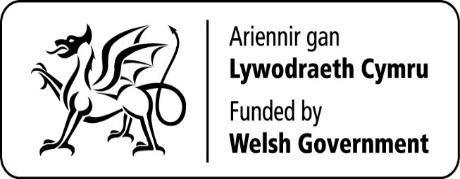 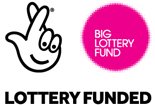 